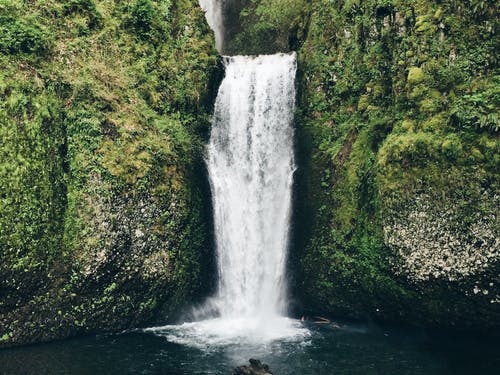 dangerousmagicalterrifyingstunningdesertedtranquilstillpeaceful